Course Choice Questionnaire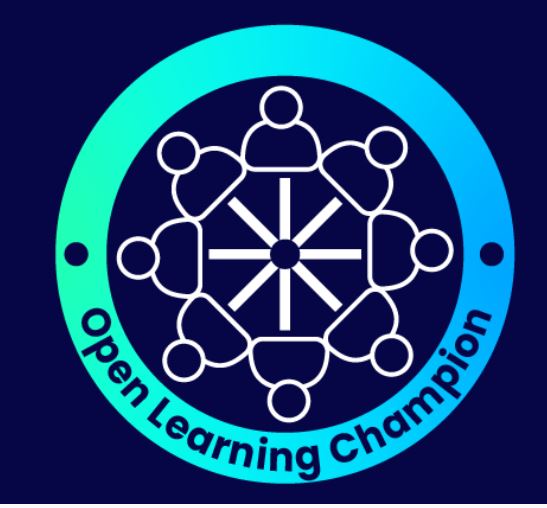 Choosing the right OpenLearn Course for YouThis questionnaire is just a basic framework to start from. Depending on your role it is very likely you will have had / will have more holistic conversations about lots of things including:Life goals and motivationsBarriers and enablersCurrent priorities and where learning would fit in – and is it the right timeIt may be that it will be several conversations before a discussion about learning comes up naturally, and even then you may feel the best approach is a light tough, informal approach and say away from this questionnaire approach. All approaches, as long as they are learner centred, are valid. This is just a tool to use/adapt/refer to if and when appropriateHow confident are you working on a computer? 1	 2	 3	 4	 5How would you feel about doing an online course with help? 1	 2	 3	 4	 5How much time so you think you could spend roughly each week (best guess ok )In answering this, don’t forget to account for things like sleeping, cooking, putting kids to bed, having time for fun or anything else that’s important to you!!What topics to you want to learn about?What would you want to get out of learning about these topics?What kind of support might you need to help you get the best out of your learning?What are the next steps and when will you take them?Not Confident     Very       ConfidentNot Confident     Very       confidentTimePlease Tick< 1 hour1-2 hours3-4 hoursMore than 4 hours Next StepBy when